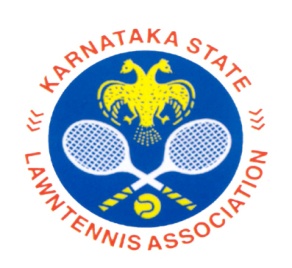 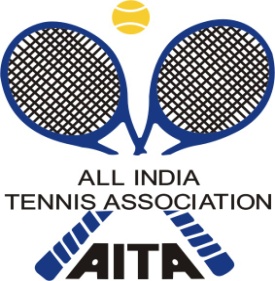 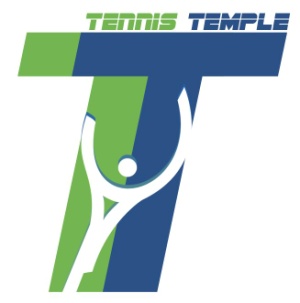 	HOTEL DETAILSNAME OF THE TOURNAMENTTennis Temple Academy    AITA Talent Series (3)NAME OF THE STATE ASSOCIATION LAWN TENNIS ASSOCIATIONHONY. SECRETARY OF ASSOCIATIONSRI. C.S.SUNDER RAJUADDRESS OF ASSOCIATION ,  TOURNAMENT DIRECTOR:Mr. Niranjan RameshTELEPHONE9901893601CHIEF REFREEMr.Akshay kishoreTELEPHONE9008959789Tennis temple REPRESENTATIVEMs.           kowsalya    TELEPHONE7022654589THE ENTRY IS TO BE SENTTHE ENTRY IS TO BE SENTtennistemple2015@gmail.comtennistemple2015@gmail.comCATEGORY (√)Under 16 yrs Boys /GirlsUnder 16 yrs Boys /GirlsUnder 16 yrs Boys /GirlsUnder 16 yrs Boys /GirlsUnder 16 yrs Boys /GirlsTournament datesTournament dates17,18 and 19th oct 2015SIGN IN DATE16 TH OCTOBER 201512:00 TO 14:00 PM noon NAME OF THE VENUENAME OF THE VENUETennis Temple Academy Tennis Temple Academy Tennis Temple Academy ADDRESS OF VENUEADDRESS OF VENUEVenue – #174,dasashrama,near panduranga temple, 5TH block Rajajinagar, , Bengaluru: 560010Venue – #174,dasashrama,near panduranga temple, 5TH block Rajajinagar, , Bengaluru: 560010Venue – #174,dasashrama,near panduranga temple, 5TH block Rajajinagar, , Bengaluru: 560010COURT SURFACEClayClayBALLSAITA ApprovedNO. OF COURTS55FLOODLITNAWEBSITEWEBSITEWEBSITETennistemple.inTennistemple.inNAMEMallika ResidencyMallika ResidencyADDRESS43, Dr Rajkumar Rd, Prakash Nagar, Rajajinagar, Bengaluru, Karnataka 56002143, Dr Rajkumar Rd, Prakash Nagar, Rajajinagar, Bengaluru, Karnataka 560021SINGLE (AC)DOUBLE (AC)2200 INR2200 INRTELEPHONE080 4127 7777080 4127 7777DISTANCE1 kms from the academy1 kms from the academyRULES / REGULATIONS
ENTRYRULES / REGULATIONS
ENTRYRULES / REGULATIONS
ENTRY
Entry can be sent by EMAIL.   No telephone entry or sign-in  will be accepted Players can only play only 1 Qualifying eventPlayers need to be registered with AITA
Entry can be sent by EMAIL.   No telephone entry or sign-in  will be accepted Players can only play only 1 Qualifying eventPlayers need to be registered with AITA
Entry can be sent by EMAIL.   No telephone entry or sign-in  will be accepted Players can only play only 1 Qualifying eventPlayers need to be registered with AITA
ENTRY FEE
ENTRY FEE
ENTRY FEE
Singles:   Rs.500Doubles:  Rs.600
Singles:   Rs.500Doubles:  Rs.600
Singles:   Rs.500Doubles:  Rs.600
SIGN-IN Only at Tennis temple Academy
SIGN-IN Only at Tennis temple Academy
SIGN-IN Only at Tennis temple Academy
MAIN DRAW:   16TH OCT 2015QUALIFYING:  FRIDAY
MAIN DRAW:   16TH OCT 2015QUALIFYING:  FRIDAY
MAIN DRAW:   16TH OCT 2015QUALIFYING:  FRIDAY